COUNCIL MEMBERSMargie Anderson Dennis Nordfelt Lloyd Stevens Chad ParryAnthony BealMANAGERSean LewisCOMMUNITY DEVELOPMENT DIRECTOR/ENGINEERBryan KimballRECORDERCandice MaudsleyEPHRAIM CITY CORPORATIONJOHN SCOTT, MAYOR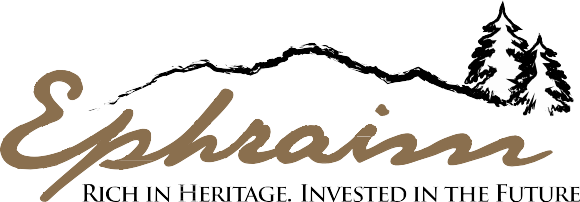 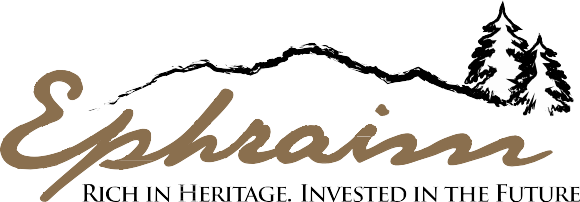 COURTESY NOTICE OF PUBLIC MEETINGEPHRAIM MEADOWS MULTI-FAMILYCONDITIONAL USE PERMITAPPROXIMATELY 746 N 50 E CITY PLANNERMegan SpurlingTREASURERVerena CritserFINANCE DIRECTORJon KnudsenPUBLIC SAFETY DIRECTORAaron BroomheadPOWER DIRECTORCory DanielsPUBLIC WORKS DIRECTORJeff JensenPublic notice is hereby given that the Ephraim City Planning and Zoning Commission, in accordance with Sections 10.12.070 and 10.20.060 of the Ephraim City Municipal Code, will conduct a public meeting to discuss and possibly make recommendation to the Ephraim City Council regarding a proposed Conditional Use Permit to a detached accessory dwelling unit at approximately 228 N 150 W.The applicant, Ralph Calder, is requesting to amend the conditions of the previously approved Conditional Use Permit, to construct a two story 14-unit condominium development. The previous CUP was approved in May of 2021.April 10, 2024beginning at 6:00 p.m.Ephraim City Hall5 South Main Street, Ephraim, Utah 84627Should the Planning Commission recommend approval, the City Council is expected to review and possibly give final approval for the conditional use permit on Wednesday, May 1, 2024, at 6:00 PM at Ephraim City Hall.Interested parties may attend in person or electronically via zoom. Those wishing to attend electronically should notify Ephraim City Staff prior to 3:00 p.m.  on the day of the meeting. For further information, or to request a meeting link, please contact Megan Spurling, City Planner, 5 South Main Street, Ephraim, Utah 84624; call at (435) 283-4631; or email megan.spurling@ephraimcity.org.Pursuant to the Americans with Disabilities Act, individuals needing special accommodations during this meeting should notify Ephraim City at (435) 283-4631 at least 24 hours prior to the meeting.Posted: March 29,2024Published: March 29, 2024 – Ephraimcity.org and Utah Public Notice Websitewww.ephraimcity.org ~ 435-283-4631CUP-24-005